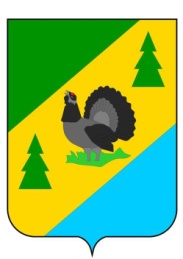 РОССИЙСКАЯ ФЕДЕРАЦИЯИРКУТСКАЯ ОБЛАСТЬАЛЗАМАЙСКОЕ МУНИЦИПАЛЬНОЕ ОБРАЗОВАНИЕАДМИНИСТРАЦИЯПОСТАНОВЛЕНИЕ № 149г. Алзамайот 6 июля 2023 г. О внесении изменений в административный регламент предоставления муниципальной услуги «Утверждение схемы расположения земельного участка или земельных участков на кадастровом плане  территории» на территории Алзамайского муниципального образования В целях приведения муниципального правового акта в соответствие с действующим законодательством Российской Федерации,  на основании  Федерального закона от 29.12.2022 г. № 612-ФЗ «О внесении изменений в Градостроительный кодекс Российской Федерации и отдельные законодательные акты Российской Федерации», в целях урегулирования отношений, возникающих в связи с предоставлением муниципальных услуг органами местного самоуправлении, в соответствии с Федеральным законом от 27.07.2010 года № 210-ФЗ «Об организации предоставления государственных и муниципальных услуг», Федеральным законом от 06.10.2003 года  № 131-ФЗ «Об общих принципах организации местного самоуправления в Российской Федерации», руководствуясь статьями 6, 47 Устава Алзамайского муниципального образования, администрация Алзамайского муниципального образования          ПОСТАНОВЛЯЕТ:1. Внести в административный регламент предоставления муниципальной услуги «Утверждение схемы расположения земельного участка или земельных участков на кадастровом плане  территории» на территории Алзамайского муниципального образования, утвержденный постановлением администрации Алзамайского муниципального образования от 14.04.2023 года № 73 следующие изменения:- в пункт 2.6 Раздела II «Стандарт предоставления муниципальной услуги» после слов «в соответствии с Земельным кодексом Российской Федерации» добавить слова «в течение 20 дней».2. Настоящее постановление подлежит опубликованию в газете «Вестник Алзамайского муниципального образования» и размещению на официальном сайте Алзамайского муниципального образования: www.alzamai.ru. Глава Алзамайского  муниципального образования                                                                                А.В. Лебедев